Контрольный диктант по теме «Повторение»Поздняя осень.          На дворе октябрь. Уже убрали с полей картофель. На огородах срезают капусту. Тяжёлые светлые кочаны лежат в корзинках. Сладкая репка и красная морковка насыпаны между грядками.          На краю леса краснеет рябина. Кудрявое дерево ее усыпано ягодами, словно яркими бусами. По опушкам алеют зрелые ягоды калины. Сильнее дует осенний ветер. В комнатах потеют окошки.Слова для справок: кочаны, усыпано.Грамматические заданияРазобрать по членам предложения четвёртое предложение.Подчеркнуть словарные слова.Выписать из текста два слова с безударной гласной в корне, подобрать проверочные слова.Контрольный диктант по теме «Предложение»Петька.            В заповеднике жил Петька. Это была большая, чёрная, серьёзная птица. Однажды я дал ворону печенье. Он взял печенье и спрятал в подклювный мешок. Я вынул маленькую монетку и показал Петьке. Эту монетку он тоже прятал. Потом Петька слетел на дорогу, сделал клювом круглую ямку, запрятал в песок подарки. Ворон вырвал клок травы и воткнул в песчаный домик. (58 слов)                                        Слова для справок: в заповеднике, монета, тоже, песчаный.Грамматические задания (на выбор учителя):
      1. Найти любое предложение с однородными членами, подчеркнуть в нем однородные члены.
      2. Разобрать восьмое предложение по членам предложения: подчеркнуть главные члены предложения, выписать словосочетания.
      3. Найти и выписать слово, соответствующее любой схеме:

      4. Разобрать любое из выделенных слов по составу.
      5. В третьем предложении подчеркнуть изученные орфограммы.
      6. Сделать звуковую запись слова путь или ружье (на выбор ученика). Найти предложение с обращением, подчеркнуть обращение.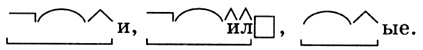 Контрольный диктант по теме «Части речи»В саду.          Поздней осенью я посадил молодые яблоньки. Наступила дружная весна. По дорогам зажурчала вода. Быстро сошёл снег. Ярко заблестели на солнце лужи.          Я пришёл в сад и осмотрел свои яблоньки. Сучья и веточки все были целы. Лопнули почки. Показались алые края цветочных листьев. По саду разносились чудесные песни птиц. В песнях звучала радость встречи с теплом и весной. Легко и спокойно было на сердце. (65 слов)Слова для справок: сошёл, пришёл, спокойно.Грамматические заданияУказать над словами первого абзаца часть речи.Выписать слово с разделительным мягким знаком. Образовать однокоренные слова.Контрольный диктант по теме «Правописание безударных падежных окончаний имён существительных в единственном числе»Редкая гостья.              Ребята жили в деревне недалеко от леса. На лесной опушке под елкой они устроили птичью столовую. Ветки ели защищали кормушку от вьюги. Пищу для птиц дети заготовили еще с осени. Сегодня ребята шли узкой тропинкой навестить друзей. На скатерти снегов видны лисьи, заячьи, птичьи следы. Инеем украсил мороз березку. В домике уже завтракала синичка. Из чащи летела к кормушке стайка щеглов. Вдруг на верхушке елки появилась белка. Зверек огляделся и прыгнул на птичий домик.  Редкая гостья ловко стала объедать ягодки с кисти рябинки. (85 слов)Грамматические задания (по выбору учителя):
      1.  Разобрать третье предложение по членам предложения (подчеркнуть главные члены, выписать словосочетания, после каждого имени существительного в словосочетании указать склонение и падеж).
      2.  Над каждым именем существительным в единственном числе указать падеж (например, во втором, или третьем, или четвертом предложении).
      3.  Выписать по одному существительному каждого типа склонения сначала в той форме, в которой дано это существительное в предложении, затем в начальной форме.Контрольный диктант за первое полугодиеСолнце.          Выплыло из-за леса солнце. Повеселела лесная поляна. Капельки росы заиграли в каждом цветке, в каждой травинке.          Но вот набежала туча и закрыла всё небо. Загрустила природа. Столб пыли полетел к озеру. От резкого ветра с деревьев посыпались сухие сучья. Лес глухо и грозно зашумел. На земле появились мокрые пятна. С холмов потекли ручьи. Удары грома оглушили всю местность.          Но гроза быстро прошла. И снова над лесом светит солнце. (69 слов)Грамматические задания:Подчеркнуть слова с непроизносимой согласной.Определить во втором предложении склонение и падеж имён существительных.Контрольный диктант по теме «Имя прилагательное»Зимний лес          Взошло, заиграло над лесом зимнее солнце. Лучи яркого света янтарным блеском зажгли снега. Серебристым инеем украсились гибкие ветки берез. На белоснежной скатерти полян видны чудесные узоры звериных и птичьих следов. С тихим свистом летят к высоким елям клесты. Вдалеке пустил весеннюю трель пестрый дятел. Проворная белочка перемахнула с еловой ветки на соседнее дерево. Пропищала под кочкой в зимнем гнезде мышь. Из мягкого снега вылетели красавцы тетерева, расселись на березах и стали клевать душистые почки. Эти нарядные птицы живут дружными стаями. (82 слова.)Грамматические задания (на выбор учителя): Указать падежи существительных и прилагательных во втором и пятом предложениях.  Подчеркнуть главные члены в шестом предложении и выписать словосочетания. Разобрать по составу прилагательное: серебристым (янтарным). Разобрать имя прилагательное как часть речи в восьмом предложении.Контрольный диктант по теме «Местоимение»Где же приятель?           Пришла весна. Кругом зажурчала вода. Медвежонок отправился гулять по поляне. Вдруг он остановился. Перед ним сидела лягушка. Она только очнулась от зимней спячки. Медвежонок протянул к ней лапу. Лягушка отпрыгнула. Мишка принял это за игру. Он тоже сделал скачок. Так они добрались до большой лужи. Лягушонок прыгнул в воду. Медвежонок сунул лапу в воду. Вода была холодна. Он отдёрнул лапу, потряс ею. Мишка осмотрелся. Куда девался его новый приятель? (72 слова)Грамматические заданияУказать в тексте лицо и падеж местоимений.Разобрать шестое предложение по членам предложения и частям речи.Контрольный диктант по теме «Глагол»Цветёт черёмуха         Под лучами майского солнышка всё быстро растёт. Отцвели лёгкие белые подснежники. В лугах развернулся пёстрый ковёр из трав и листьев. Налились на черёмухе бутоны. Приятным ароматом повеяло от дерева. Грянули холода. Утренний туман не поднялся колечком с лесной полянки. Он замер и лёг инеем на землю. Тишина в лесу. Птицы молчат. Они боятся застудить горлышко. Одна кукушка кричит с раннего утра до позднего вечера. (66 слов)Слова для справок: аромат, замер, боятся.Грамматические заданияУказать время глаголов.Выписать из текста глагол в неопределённой форме.Выписать глагол из последнего предложения. Выполнить морфологический разбор.Вечерняя прогулка.          Перед заходом солнца я отправляюсь на свою обычную вечернюю прогулку. Весело пробираться по зарослям высокой, сочной, душистой травы. Я забираюсь в самую глушь леса. Вот уже с трудом пробираешься вперёд. С облегчением вздохнёшь, когда снова очутишься на солнечной опушке.          Какая перед тобой открывается красота! Внизу, как на ладони, расстилается широкая долина, по которой змеёй извивается синяя река. За рекой виднеется соседняя с нами деревня и моё любимое ближнее озеро.          При солнечном освещении всё это принимает волшебный вид. (79 слов)Грамматические заданияПодчеркнуть глаголы в неопределённой форме.Сделать морфологический разбор глагола из последнего предложения.Итоговый контрольный диктантЛетняя прогулка         Ранним утром иду я в соседнюю рощу. Стоят ряды белых берёз. Сквозь листочки на траве играют золотые лучи утреннего солнца. В чаще кустов и деревьев распевают птицы. Звуки их песен разносятся по всей окрестности.          На опушке леса поспевает первая земляника. В конце рощи есть пруд. В глубоком овраге журчит ручей. Я сяду на пенёк у ключа, достану кружку и кусок мягкого свежего хлеба. Как приятно выпить в жару холодной воды! Хорошо летом в роще, в лесу, в поле! (80 слов)Грамматические задания	Разобрать первое предложение по членам и частям речи.Выписать из текста по одному имени существительному, прилагательному и глаголу. Разобрать слова по составу.Выполнить фонетический разбор имён существительных из второго предложения.